КИЇВСЬКА ОБЛАСТЬТЕТІЇВСЬКА МІСЬКА РАДАVІІІ СКЛИКАННЯДЕВ'ЯТНАДЦЯТА  СЕСІЯР І Ш Е Н Н Я
11 квітня 2023 року                                                                  № 897 - 19 - VIIІПро розірвання  та передачуземельних ділянок в користування  на  умовах  оренди, які розташовані  на території Тетіївської міської ради                Розглянувши   клопотання  Шумка А.К., заяву Афанасьєва О.В., керуючись пунктом 34 частини 1 статті 26 Закону України «Про місцеве самоврядування в Україні», відповідно до   Земельного кодексу України, статтей 6, 13, 21 Закону України «Про оренду землі», Закону України «Про державну реєстрацію речових прав на нерухоме майно та їх обтяжень», Тетіївська міська рада В И Р І Ш И Л А :1. Внести зміни до договору оренди земельної ділянки від 25.02.2019 року, площею 1,8 га, кадастровий номер 3224684601:01:027:0013, номер запису про інше речове право:49389734 з Шумком Анатолієм Костянтиновичем, а саме:Пункт 19 розділу «Права та обов'язки сторін» підпункт а) «Орендар має право» доповнити словами:«- передавати земельну ділянку в суборенду без згоди Орендодавця».2. Передати в користування на умовах оренди земельну ділянку, яка розташована на території Тетіївської міської ради за межами  с. Черепинка по вул. Жовтневій, 20:        - Афанасьєву Олегу Володимировичу - площею 1,0891 га, землі сільськогосподарського призначення  код (01.01) для ведення товарного сільськогосподарського виробництва (господарські будівлі та двори),  кадастровий номер 3224688200:05:012:0004, терміном на 10 років за рахунок земель комунальної власності  Тетіївської міської ради.         Встановити  річну орендну плату за користування земельною ділянкою у розмірі 4 % від  нормативної грошової оцінки земельної ділянки, що складає                     грн.       коп. Нормативна грошова оцінка земельної  ділянки  становить      грн.     коп. Термін дії договору  з 01.01.2023 року.3. Громадянину Афанасьєву О.В.  зареєструвати право оренди земельної ділянки в   органах  державної реєстрації.      4. Контроль за виконанням даного рішення покласти на постійну депутатську комісію з питань регулювання земельних відносин, архітектури, будівництва  та  охорони навколишнього середовища (голова комісії - Крамар О.А.) та на першого заступника міського голови Кизимишина В.Й.  Секретар міської ради                                            Наталія ІВАНЮТА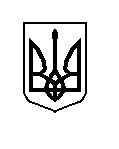 